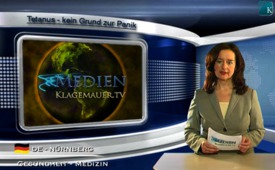 Tetanus – kein Grund zur Panik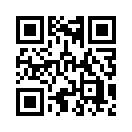 Bei einer gut blutenden Wunde ist es kaum möglich, sich mit Tetanus zu infizieren. Wundstarrkrampf ist heute sehr selten geworden.Bei einer gut blutenden Wunde ist es kaum möglich, sich mit Tetanus zu infizieren. Wundstarrkrampf ist heute sehr selten geworden. – Zählte man 1945 in Deutschland 250.000 Erkrankungen, so waren es 1985 nur noch vier. Selbst ein natürlich durchgemachter Wundstarrkrampf verleiht keine Immunität, eine Impfung ist folglich wertlos! Gesunde Menschen haben gute Heilungschancen. Ähnlich verhält es sich bei vielen weiteren von der Pharmaindustrie als „sehr gefährlich“ eingestuften Infektionskrankheiten.von ts.Quellen:http://www.homoeopathie-schmid.de/Templates/Impfen_Aegis.htmDas könnte Sie auch interessieren:---Kla.TV – Die anderen Nachrichten ... frei – unabhängig – unzensiert ...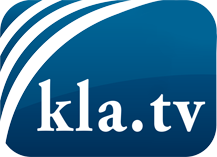 was die Medien nicht verschweigen sollten ...wenig Gehörtes vom Volk, für das Volk ...tägliche News ab 19:45 Uhr auf www.kla.tvDranbleiben lohnt sich!Kostenloses Abonnement mit wöchentlichen News per E-Mail erhalten Sie unter: www.kla.tv/aboSicherheitshinweis:Gegenstimmen werden leider immer weiter zensiert und unterdrückt. Solange wir nicht gemäß den Interessen und Ideologien der Systempresse berichten, müssen wir jederzeit damit rechnen, dass Vorwände gesucht werden, um Kla.TV zu sperren oder zu schaden.Vernetzen Sie sich darum heute noch internetunabhängig!
Klicken Sie hier: www.kla.tv/vernetzungLizenz:    Creative Commons-Lizenz mit Namensnennung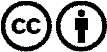 Verbreitung und Wiederaufbereitung ist mit Namensnennung erwünscht! Das Material darf jedoch nicht aus dem Kontext gerissen präsentiert werden. Mit öffentlichen Geldern (GEZ, Serafe, GIS, ...) finanzierte Institutionen ist die Verwendung ohne Rückfrage untersagt. Verstöße können strafrechtlich verfolgt werden.